Профилактика энтеровирусной инфекцииМатериал подготовила:                                    Медицинский работник Люшакова Н.Н.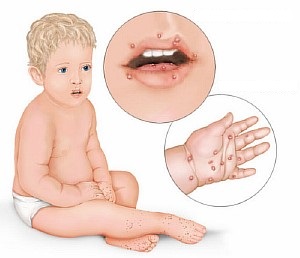    
Энтеровирусная инфекция -  инфекционное заболевание, вызываемое определенным видом вируса. Энтеровирус входит в группу кишечных вирусов. Существует много разновидностей (серотипов). Они способны поражать многие ткани и органы человека (центральная нервная система, сердце, легкие, печень, почки и др.) и это определяет значительное клиническое многообразие вызываемых ими заболеваний.   Заболевание носит сезонный  характер, вспышки возникают в весенне-летний и летне-осенний периоды. Заражение происходит через воду, продукты питания, а также испражнения больного,  через мельчайшие капельки  слюны и мокроты при кашле и чихании. Очень часто заражение  происходит  при купании в открытых водоемах.  Энтеровирусы устойчивы во внешней среде: хорошо переносят низкие температуры (в условиях холодильника они сохраняются в течение нескольких недель), в водопроводной воде выживают до 18 дней, в речной воде - около месяца, в очищенных сточных водах - до двух месяцев, на предметах обихода, продуктах питания (молоко, фрукты, овощи). Вирус быстро погибает при прогревании, кипячении, при воздействии хлорсодержащих препаратов, ультрафиолетового облучения.Как проявляется инфекция?   Вирус поражает все органы, ткани, но в основном поражается нервная ткань, сердце, печень, поджелудочная железа, мышечная ткань, глаза. Заразиться может каждый, но чаще болеют дети в возрасте 5-15 лет, и наиболее тяжело заболевание протекает в этом возрасте.  Заболевание начинается с повышения температуры до 38-40˚С, слабости, головной боли, тошноты, рвоты, светобоязни. Эти симптомы могут сопровождаться болями в области сердца, живота, мышцах, болью в горле, герпетическими высыпаниями на дужках и миндалинах. В некоторых случаях наблюдаются катаральные явления со стороны верхних дыхательных путей, насморк, кашель. На 1-2 день болезни появляется сыпь, преимущественно на руках, ногах, вокруг и в полости рта, которые держатся в течение 24-48 часов (иногда до 8 дней) и затем бесследно исчезают. Иногда могут развиться острые вялые параличи конечностей, судороги, дрожание конечностей, косоглазие, нарушение глотания, речи и др. Что делать, если ты заболел?   В случае появления этих жалоб необходимо немедленно обратиться к врачу, не ждать, надеясь, что все пройдет, не пытаться самостоятельно лечиться. Необходимо срочно поместить больного в стационар, т.к. он может быть источником заражения людей, проживающих рядом.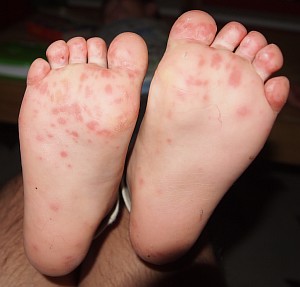 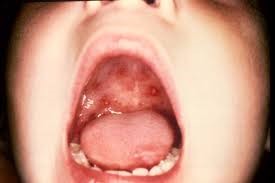 Как себя защитить?Меры неспецифической профилактики энтеровирусной инфекции такие же, как при любой острой  кишечной инфекции,  необходимо соблюдать следующие правила:для питья использовать только кипяченую или бутилированную воду;мыть руки с мылом перед каждым приемом пищи и после каждого посещения туалета, строго соблюдать правила личной и общественной гигиены;перед употреблением фруктов, овощей, их необходимо тщательно мыть с применением щетки и последующим ополаскиванием кипятком;купаться только в официально разрешенных местах, при купании стараться не заглатывать воду;не приобретать продукты у частных лиц, в неустановленных для торговли местах.соблюдать правила личной гигиены
При контакте с больным энтеровирусной инфекцией необходимо наблюдать за состоянием своего здоровья и при появлении каких-либо жалоб немедленно обратиться к врачу. Помните, что заболевание легче предупредить, соблюдая элементарные меры профилактики, чем лечить.